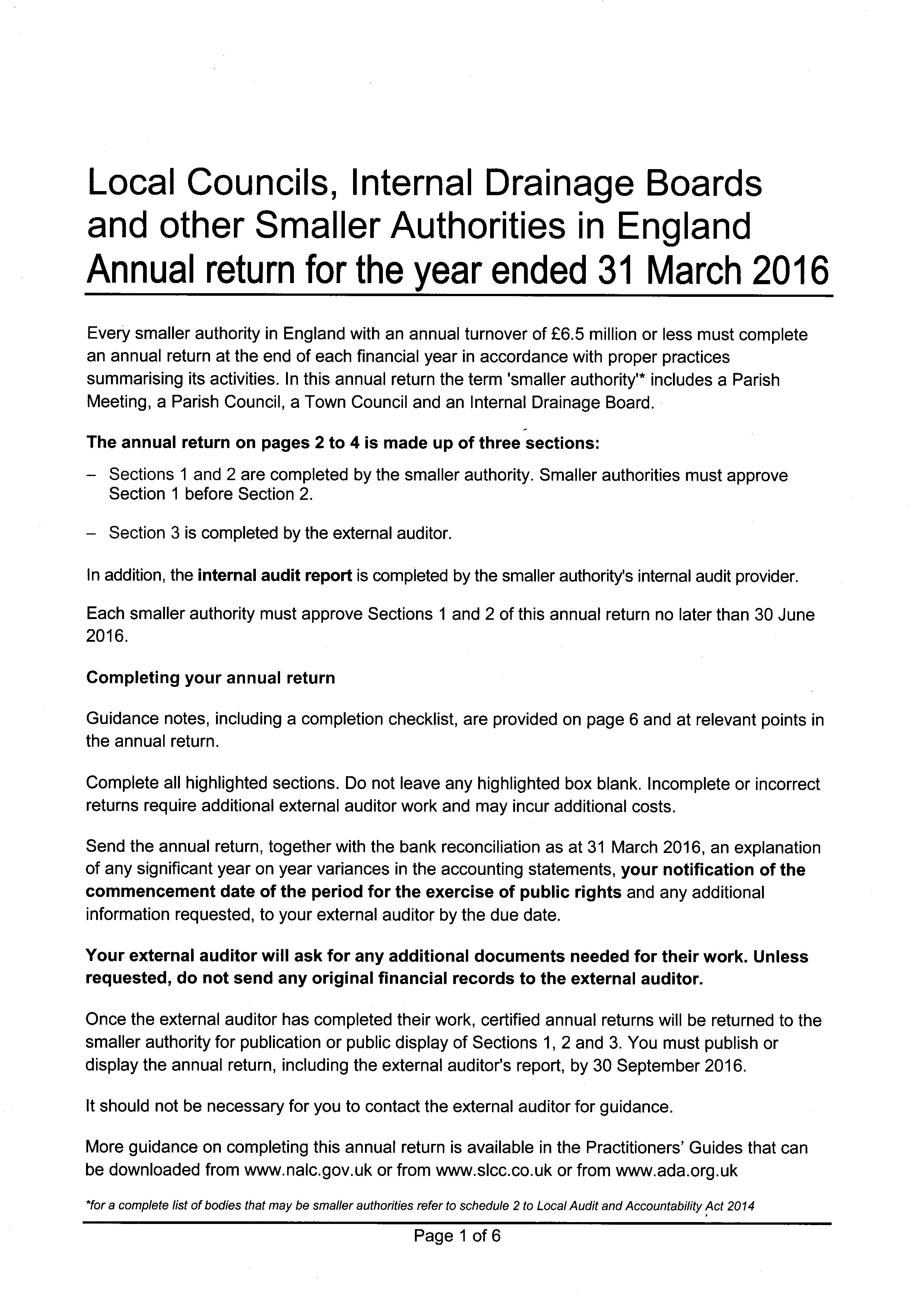 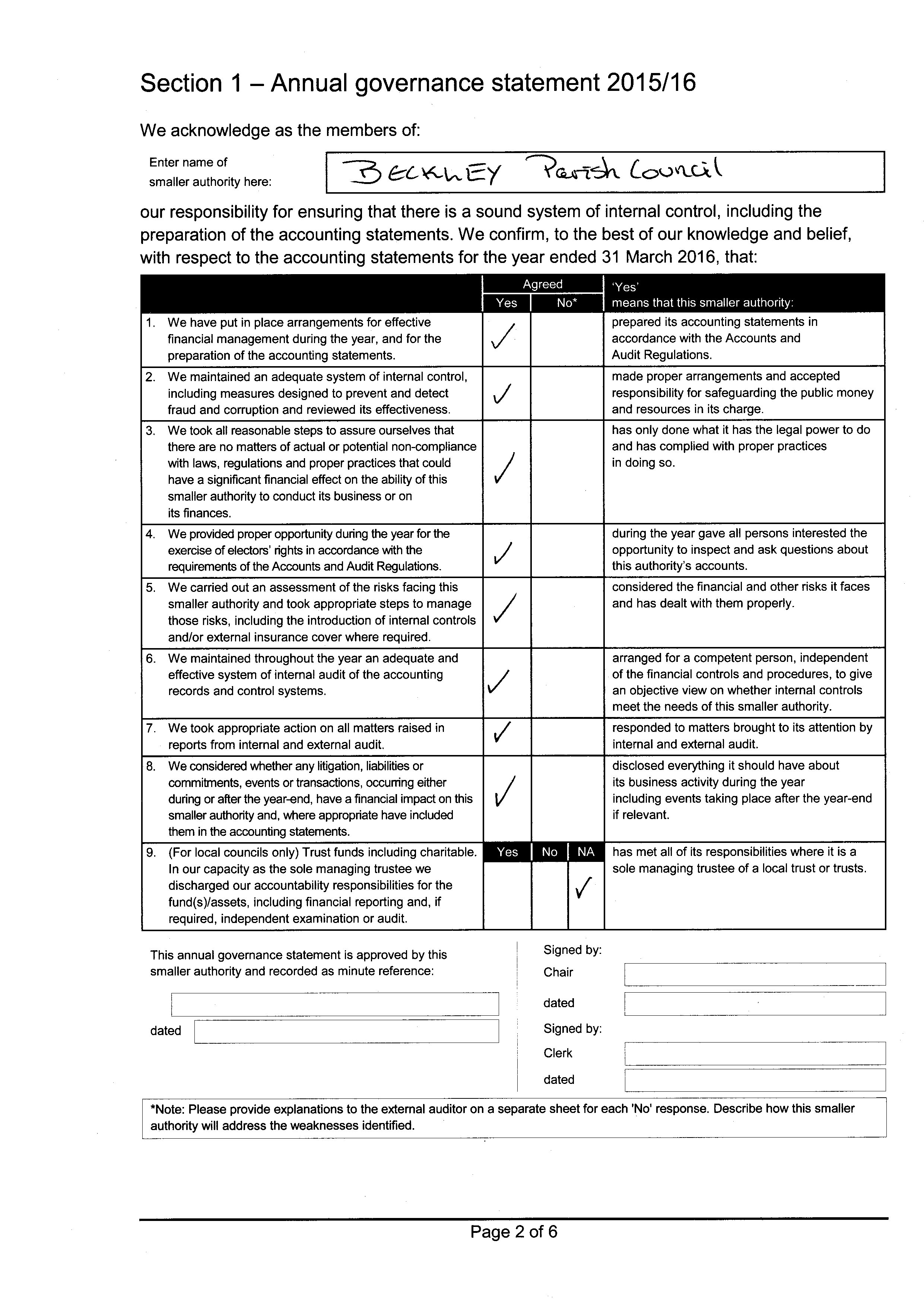 Page 4 of 6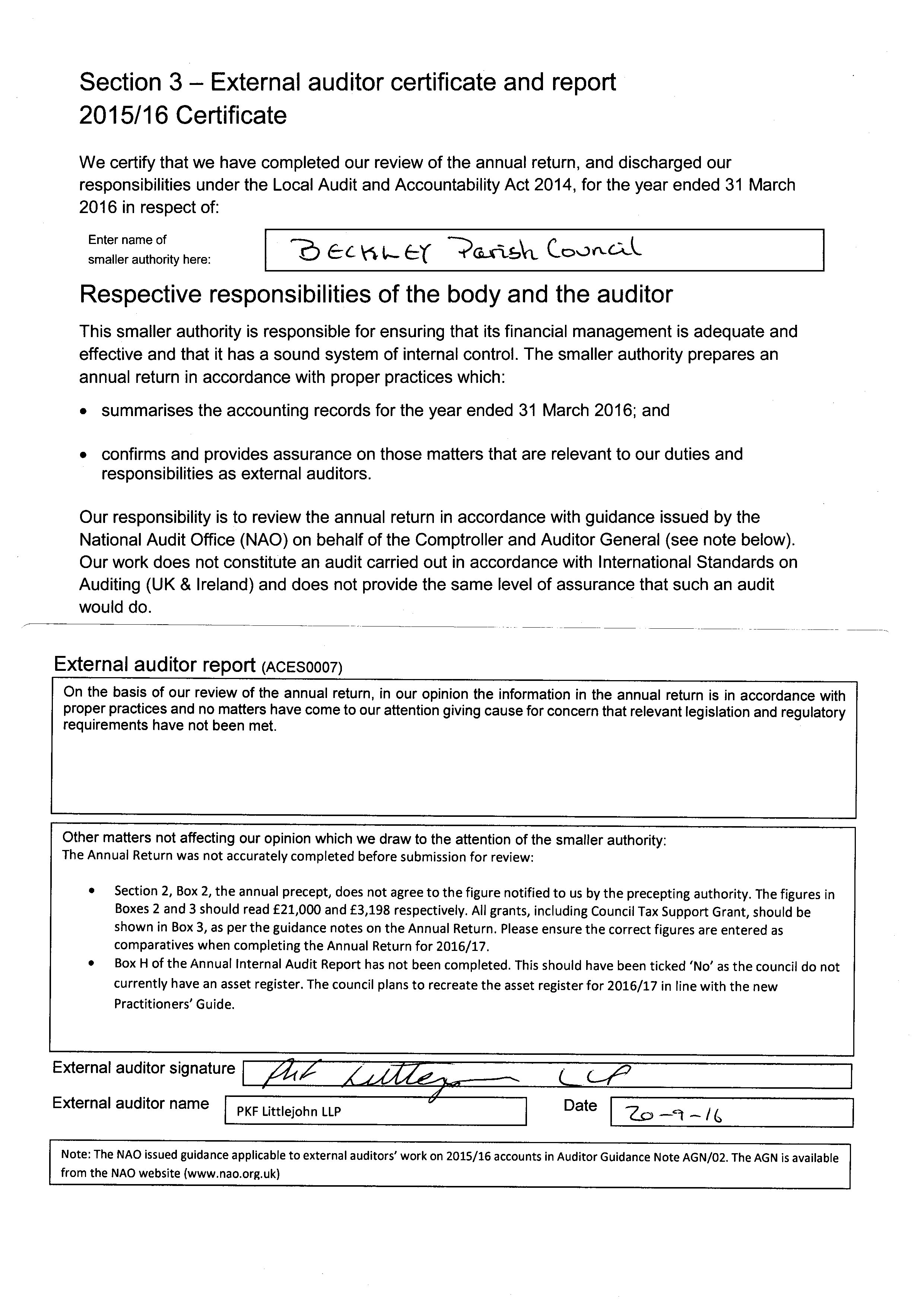 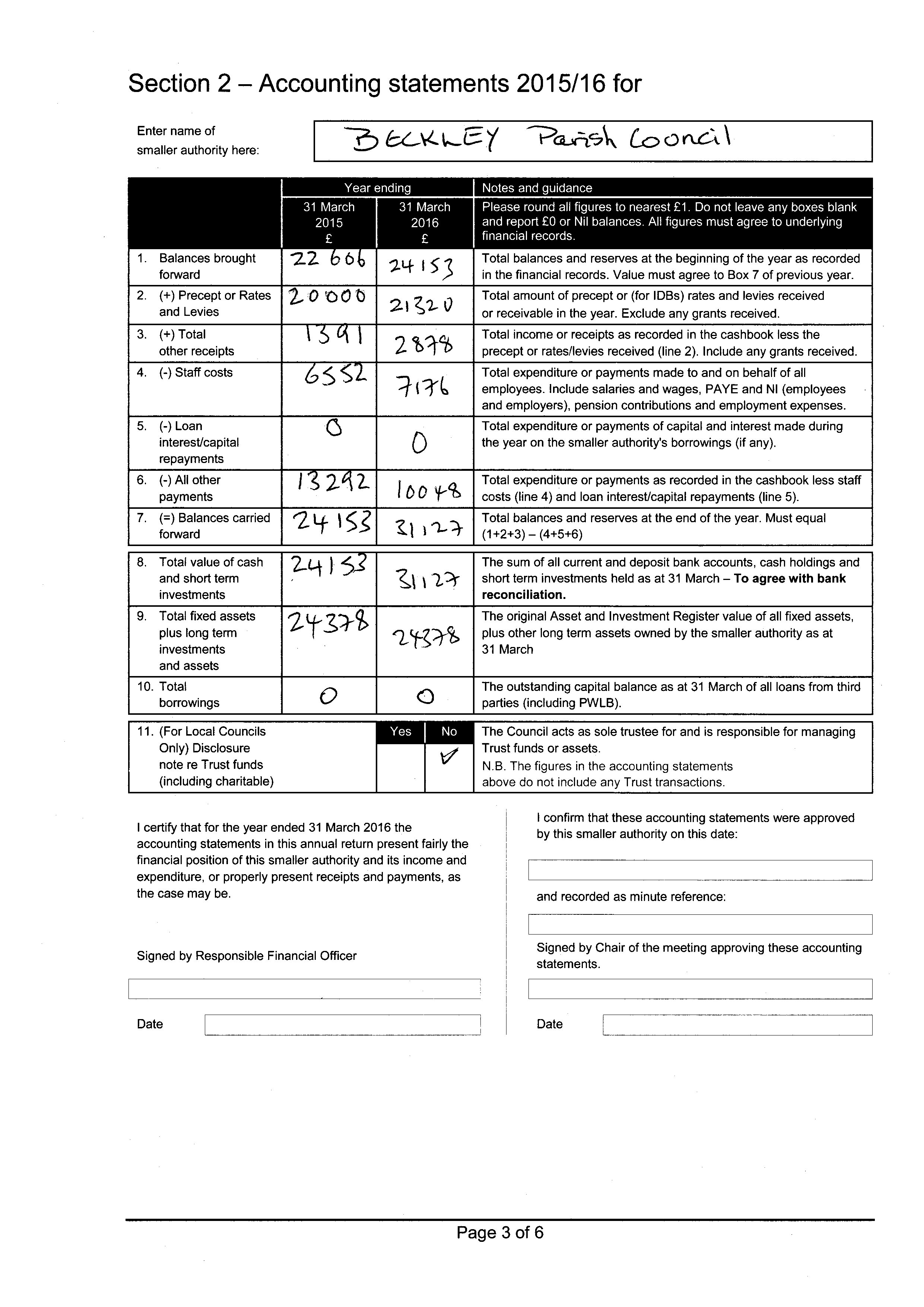 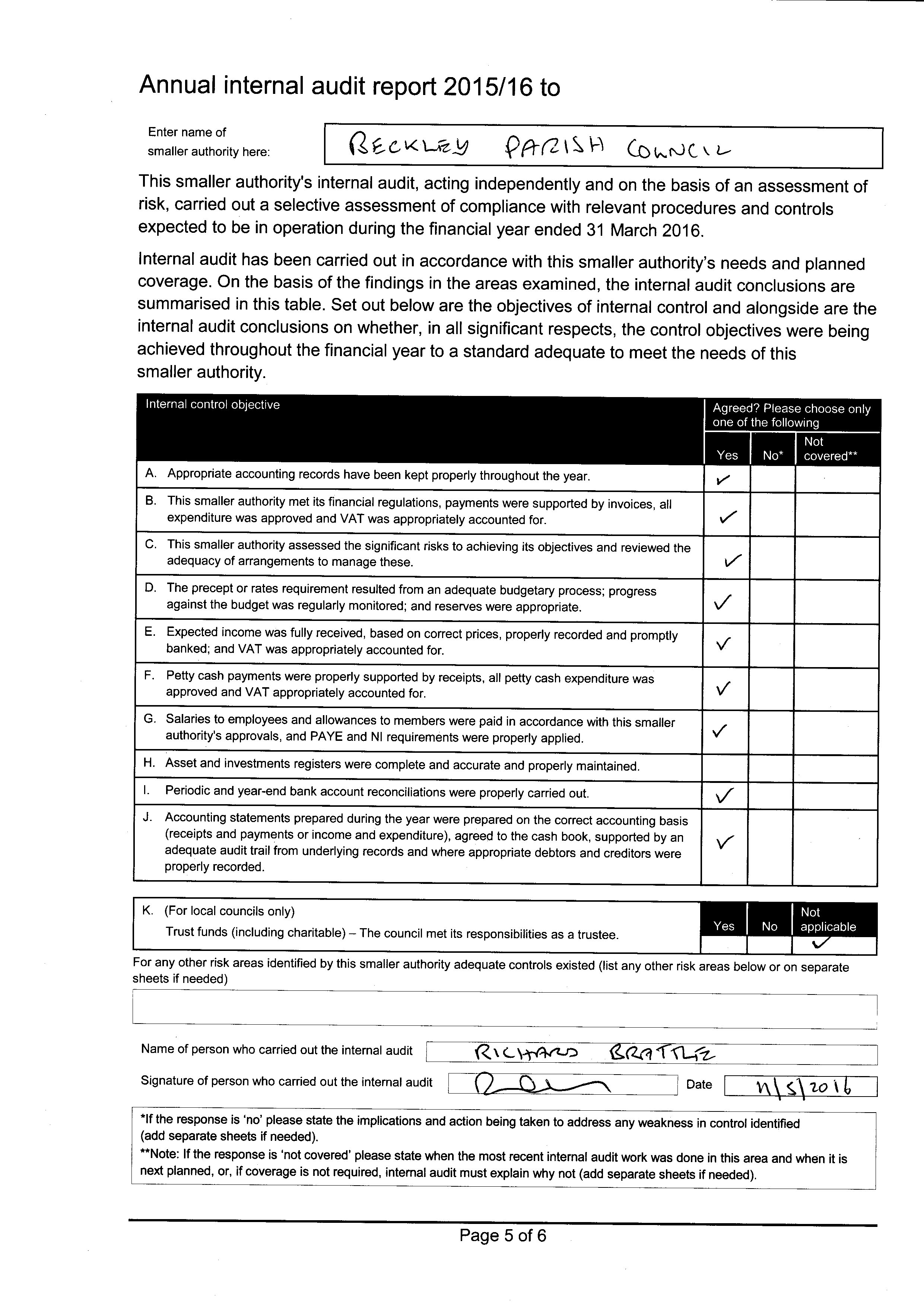 Page 6 is information on how to fill out the form.